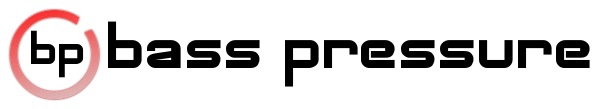 Райдер FRUITSHADOWОБЩИЙ И ТЕХНИЧЕСКИЙ РАЙДЕР«Fruitshadow» Первоначально Организатор предоставляет артисту максимально подробную информацию о мероприятии (дата, идея и концепция, промоушен,  лайн‐ап,  предполагаемая посещаемость ит.д.) и о площадке (название,  месторасположение, вместимость, технический райдер, дизайн).Только после получения этой информации устанавливается сумма гонорара, определяются сроки и условия пребывания.Имя Диджея пишется полностью и без сокращений -­‐ “Fruitshadow”. 1. Оплата дороги диджея в обе стороны самолётом (эконом класс) или ж/д транспортом (СВ) (если время в пути занимает не более 20 часов). Исключением является незначительная отдалённость города, где проводится мероприятие. Подробности и нюансы обсуждаются.  2. Для городов, требующих визовый въезд на их территорию, организаторы мероприятия в обязательном порядке обеспечивают визой диджея. Исключением является уже имеющаяся действующая виза у диджея для въезда на территорию той или иной страны. Подробности и нюансы обсуждаются.  3. Билеты покупаются и высылаются организаторами мероприятия заранее (не позднее двух недель до намеченной даты проведения акции). Возможно что, диджей их может купить и сам. Подробности обсуждаются. 4. Проживание – гостиница. Номер: номер любой комфортности (наличие в номере туалета и душа обязательно)  5. Обеспечение трехразового питания в ресторане, клубе или кафе на протяжении всего пребывания в городе проведения акции.  6. Приглашающая сторона в обязательном порядке производит встречу диджея в аэропорту (на вокзале), а также провожает по истечению срока пребывания в городе проведения акции в аэропорт (на вокзал).  7. Приглашающая сторона обязуется обеспечить сохранность здоровья и имущества DJ на протяжении всего пребывания в городе проведения акции, неся при этом полную материальную ответственность за личное имущество dj.  8. Во время присутствия DJ на площадке выступления категорически запрещено присутствие посторонних возле пульта DJ! Музыка «на заказ» исключена, лиц с подобными просьбами держать подальше от DJ. Охрана заведения должна быть заранее поставлена об этом в известность.  9. Если организаторы мероприятия имеют в наличии сценарий проведения акции, то желательно предварительно согласовать его детали с DJ и его менеджером. Любое прерывание сета DJ, затихание музыки во время конкурсов, номеров артистов, танцоров и т.п. обговаривается заблаговременно. Подробности и нюансы обсуждаются в ходе рассмотрения Вашего предложения.  Оплата гонорара:  Гонорар оговаривается заранее и в каждом случае отдельно.Возможны два варианта оплаты: 1. Двухэтапная оплата: 50% от общей суммы оплачиваются за 2 (две) недели до выступления Диджея переводом на счёт, указанный в Приложении, оставшиеся 50% общей суммы оплачиваются наличными по прибытию Диджея на место, не позже чем за 1 (один) час до началаВыступления. 2. 100% предоплата не позднее 2 (двух) недель до намеченной даты проведения мероприятия.3. В случае неполучения Диджеем оплаты выступление Диджея отменяется. При этом полученнаяДиджеем предоплата Организатору не возвращается и учитывается как неустойка. В случае отмены мероприятия по вине Организатора, Диджей оставляет у себя все ранее сделанные оплаты.  Технические требования к выступлению:  Оборудование: 2 CD-проигрывателя не хуже Pioneer CDJ 400 и диджейский пульт не хуже Pioneer DJM 400.Если диджей выступает с виниловых носителей:два рабочих виниловых проигрывателя! Все должно быть в рабочем состоянии, Наличие монитора обязательно (С любой стороны не менее 600 Вт). Место под ноутбук. Форс мажор.  Ни DJ, ни его менеджер не несут ответственности за возможные задержки в пути по вине непредвиденных обстоятельств (транспортные пробки, отмены и задержки рейсов, проблемы на таможне, стихийные бедствия, катастрофы и т.п.).  В случае нарушения приглашающей стороной любого из пунктов данного Выездного Райдера, менеджер DJ либо сам DJ имеет полное право задержать выступление до момента разрешения спорного вопроса либо вовсе отменить выступление, полученная предоплата при этом назад не возвращается!LINKS:mail: DJ_fruitshadow@mail.ru                             VK: id 94118631site: http://promodj.com/dj-fruitshadow          icq    382877213phone: +7 980 511 96 66     skype: fruitshadow1                                                                      